UNIVERSIDAD NACIONAL JOSE FAUSTINO SANCHEZ CARRIONFacultad de Ingeniería Química y MetalúrgicaEscuela Académico Profesional de Ingeniería Química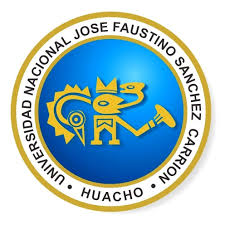 DATOS GENERALESSUMILLA Y DESCRIPCIÓN DEL CURSO CAPACIDADES AL FINALIZAR LA ASIGNATURAINDICADORES DE CAPACIDADES AL FINALIZAR EL CURSODESARROLLO DE LAS UNIDADES DIDACTICASMATERIALES EDUCATIVOS Y OTROS RECURSOS DIDÁCTICOSMedios Escritos.- Textos, separatas, guías de práctica. 	Medios Materiales.- Pizarra acrílica, plumones, tinta, mota, calculadora.Medios visuales y electrónicos	Direcciones electrónica de información sobre temas del curso, videos.Software educativo: Aulas virtuales, correo electrónico, el chat y los buscadores.EVALUACIÓNEl sistema de evaluación se rige por el Reglamento Académico General (PRE GRADO), aprobado con Resolución de Consejo Universitario Nº0105-2016-CU-UNJFSC de fecha 01 de marzo de 2016. La evaluación es un proceso permanente e integral que permite medir el logro del aprendizaje alcanzado por los estudiantes de las Escuelas profesionales. El sistema de evaluación es integral, permanente, cualitativo y cuantitativo (vigesimal) y se ajusta a las características de loa asignaturas, dentro de las pautas generales establecidas por el Estatuto de la Universidad y el presente Reglamento Académico vigente. El carácter integral de la evaluación de las asignaturas comprende la evaluación teórica, práctica y los trabajos académicos y el alcance de las competencias establecidas en los nuevos planes de estudios.Para los currículos por competencia, será de la siguiente manera:Siendo el promedio final (PF), el promedio simple de los promedios ponderados de cada módulo (PM1, PM2, PM3, PM4); calculado de la siguiente manera:El carácter cuantitativo vigesimal consiste en que la escala valorativa es de cero (0) a veinte (20), para todo proceso de evaluación, siendo once (11) la nota mínima, solo en el caso de determinación de la nota promocional la fracción de 0,5 o más va a favor de la unidad entera inmediata superior. Para los casos en que los estudiantes no hayan cumplido con ninguna o varias evaluaciones parciales se considerará la nota de cero (00) para los fines de efectuar el promedio correspondiente. Del Control de Asistencia en Clases:La asistencia a clases teóricas y prácticas son obligatorias. La acumulación de más del 30% de inasistencia no justificadas, da lugar a la desaprobación de la signatura por límite de inasistencia con nota cero (00). El estudiante está obligado a justificar su inasistencia, en un plazo no mayor de tres (3) días hábiles; ante el Director de la Escuela Profesional, quién derivará el documento al Docente a más tardar en dos (2) días. La asistencia a las asignaturas es Obligatoria, en un mínimo de 70%, caso contrario dará lugar a la inhabilitación por no justificar las inasistenciasBIBLIOGRAFÍA Y REFERENCIAS WEBEspinoza Ramos E.: Análisis Matemático II.Larson Hostetler: Cálculo.Louis Leithols: Cálculo com geometria analítica.Mitac Meza Máximo: Cálculo IIVenero B. Armando: Análisis Matemático 2Rodriguez Salazar Soledad: Matemáticas para estudiantesde Química.www.vitutor.com/integralesindefinidas.www.mat.uson.mx/eduardo/calculo2/métodos.pdfhttp://www.noc.edu/ins/emath/docs/integralindefinida.PROBLEMAS QUE EL ESTUDIANTE RESOLVERÁ AL FINALIZAR EL CURSOSÍLABO DE ANÁLISIS MATEMÁTICO IILÍNEA DE CARRERALínea formativa científica básicaCURSOAnálisis Matemático IICÓDIGO3505201HORASHT:02       HP:02     TH:04PRE-REQUISITO3505151 CICLOIIISEMESTRE ACÁDEMICO2018 – IICREDITO3PLAN DE ESTUDIOS5DOCENTEANDRADE FLORES EUGENIO EVARISTOCORREO ELECTRÓNICOeueandradef @outlook.comSUMILLA La integral indefinida; definida; aplicaciones dirigidas a la Ingeniería Química, sucesiones y series; geometría analítica del espacio.DESCRIPCIÓN DEL CURSOEs un curso de carácter teórico práctico; tiene el propósito de proporciones a los estudiantes herramientas que le permitan desarrollar sus capacidades y analizar soluciones matemáticas a soluciones reales, permite además a los estudiantes desenvolverse con responsabilidad en su desempeño académico dentro de las asignaturas que requieran estos saberes. El curso está organizado en 4 unidades; en la primera unidad se abordarán los conocimientos de revisión de derivadas e integral indefinida y métodos de integración, en la segunda unidad se abordarán aplicaciones de la integral definida: y en la cuarta unidad se tratarán temas relacionados y sucesiones, series y algunas nociones de geometría analítica del espacio. Dentro del desarrollo de la asignatura, se practicará la metodología centrada en el proceso de aprendizaje del estudiante, quien participa en forma activa, cooperativa y grupal, se promueve el desarrollo de habilidades del pensamiento crítico y creativo, la toma de decisiones y solución de problemas en forma permanente. Se propicia la evaluación participativa, la autoevaluación y coevaluación; algunos temas serán expuestos por los alumnos para evidenciar conocimientos anteriores y presentes de la asignatura.CAPACIDAD DE LA UNIDAD DIDACTICANOMBRE DE LA UNIDAD DIDACTICASEMANAS UNIDAD IAnte una integral indefinida, la resuelve empleando el método adecuado para su soluciónIntegral indefinida y métodos de integración.1,2,3,4UNIDAD IIAnte una integral definida, resuelve, empleando el método adecuado para su solución.Integral definida.5,6,7,8UNIDADIIIResuelve integrales definidas y sus aplicacionesAplicaciones de la integral definida e integrales impropias.9,10.11.12UNIDADUNIDAD  IVDefine una sucesión – serie y analiza su convergencia y grafica superficiesSucesiones – series.Nociones de geometría analítica del espacio.13,14,15,16NºINDICADORES DE CAPACIDAD AL FINALIZAR EL CURSO1Define una integral indefinida y sus propiedades.2Calcula integrales indefinidas empleando fórmulas de integración.3Calcula integrales indefinidas empleando método de cambio de variable.4Calcula integrales indefinidas, mediante sustitución trigonométrica y por partes.5Calcula integrales indefinidas de funciones racionales; y de funciones trigonométricas.6Aplica teorema fundamental del cálculo para resolver integrales definidas.7Calcula integrales definidas aplicando método de integración.8Diferencia una integral indefinida de una integral definida.9Calcula áreas de regiones planas trazadas por gráfica de funciones.10Calcula el volumen de un sólido de revolución alrededor de los ejes de coordenadas.11Calcula la longitud de arco de una curva entre dos puntos diferentes.12Calcula integrales impropias.13Define una sucesión y una serie y las diferencia.14Analiza la convergencia de una sucesión.15Ubica dos puntos en el espacio euclidiano tridimensional (IR3)16Calcula la distancia entre dos puntos en IR3; y grafica superficies conocidas.CAPACIDAD DE LA UNIDAD DIDÁCTICA I: Ante una integral indefinida, la resuelve empleando el método adecuado para su solución.CAPACIDAD DE LA UNIDAD DIDÁCTICA I: Ante una integral indefinida, la resuelve empleando el método adecuado para su solución.CAPACIDAD DE LA UNIDAD DIDÁCTICA I: Ante una integral indefinida, la resuelve empleando el método adecuado para su solución.CAPACIDAD DE LA UNIDAD DIDÁCTICA I: Ante una integral indefinida, la resuelve empleando el método adecuado para su solución.CAPACIDAD DE LA UNIDAD DIDÁCTICA I: Ante una integral indefinida, la resuelve empleando el método adecuado para su solución.CAPACIDAD DE LA UNIDAD DIDÁCTICA I: Ante una integral indefinida, la resuelve empleando el método adecuado para su solución.CAPACIDAD DE LA UNIDAD DIDÁCTICA I: Ante una integral indefinida, la resuelve empleando el método adecuado para su solución.CAPACIDAD DE LA UNIDAD DIDÁCTICA I: Ante una integral indefinida, la resuelve empleando el método adecuado para su solución.CAPACIDAD DE LA UNIDAD DIDÁCTICA I: Ante una integral indefinida, la resuelve empleando el método adecuado para su solución.CAPACIDAD DE LA UNIDAD DIDÁCTICA I: Ante una integral indefinida, la resuelve empleando el método adecuado para su solución.CAPACIDAD DE LA UNIDAD DIDÁCTICA I: Ante una integral indefinida, la resuelve empleando el método adecuado para su solución.CAPACIDAD DE LA UNIDAD DIDÁCTICA I: Ante una integral indefinida, la resuelve empleando el método adecuado para su solución.CAPACIDAD DE LA UNIDAD DIDÁCTICA I: Ante una integral indefinida, la resuelve empleando el método adecuado para su solución.UNIDAD DIDÁCTICA I:   INTEGRAL INDEFINIDA Y MÉTODOS DE INTEGRACIÓNSEMANASEMANACONTENIDOSCONTENIDOSCONTENIDOSCONTENIDOSCONTENIDOSCONTENIDOSCONTENIDOSESTRATEGIA DIDÁCTICAESTRATEGIA DIDÁCTICAINDICADORES DE LOGRO DE LA CAPACIDADUNIDAD DIDÁCTICA I:   INTEGRAL INDEFINIDA Y MÉTODOS DE INTEGRACIÓNSEMANASEMANACONCEPTUALCONCEPTUALCONCEPTUALCONCEPTUALPROCEDIMENTALACTITUDINALACTITUDINALESTRATEGIA DIDÁCTICAESTRATEGIA DIDÁCTICAINDICADORES DE LOGRO DE LA CAPACIDADUNIDAD DIDÁCTICA I:   INTEGRAL INDEFINIDA Y MÉTODOS DE INTEGRACIÓN11Integral indefinida. Definición, propiedades básicas, fórmulas básicas de integración, cálculo de la integral indefinida de una función básica.Integral indefinida. Definición, propiedades básicas, fórmulas básicas de integración, cálculo de la integral indefinida de una función básica.Integral indefinida. Definición, propiedades básicas, fórmulas básicas de integración, cálculo de la integral indefinida de una función básica.Integral indefinida. Definición, propiedades básicas, fórmulas básicas de integración, cálculo de la integral indefinida de una función básica.Se plantea las preguntas ¿Cómo se define una integral indefinida? ¿Cómo se calcula una integral indefinida? Halla la integral de una función básica.Busca, evalúa y utiliza las fuentes de información adecuada.Escucha con atención y hace preguntas cuando encuentra dificultades.Participa en forma activa en clase y respeta la opinión de los demás.Resuelve y entrega a tiempo sus trabajos.Busca, evalúa y utiliza las fuentes de información adecuada.Escucha con atención y hace preguntas cuando encuentra dificultades.Participa en forma activa en clase y respeta la opinión de los demás.Resuelve y entrega a tiempo sus trabajos.Exposición del docente de los temas con participación activa de los estudiantes.Aprendizaje basado en problemas.Resuelve los ejercicios de trabajo e forma individual o grupal.Uso de herramientas informáticas.Exposición del docente de los temas con participación activa de los estudiantes.Aprendizaje basado en problemas.Resuelve los ejercicios de trabajo e forma individual o grupal.Uso de herramientas informáticas.Resuelve integrales indefinidas aplicando el método adecuado para su solución.UNIDAD DIDÁCTICA I:   INTEGRAL INDEFINIDA Y MÉTODOS DE INTEGRACIÓN22Calculo de la integral indefinida usando método de cambio de variable por sustitución trigonométrica y por partes.Calculo de la integral indefinida usando método de cambio de variable por sustitución trigonométrica y por partes.Calculo de la integral indefinida usando método de cambio de variable por sustitución trigonométrica y por partes.Calculo de la integral indefinida usando método de cambio de variable por sustitución trigonométrica y por partes.Resuelve una integral indefinida por método de cambio de variable, por partes y sust. Trigonométrica.Busca, evalúa y utiliza las fuentes de información adecuada.Escucha con atención y hace preguntas cuando encuentra dificultades.Participa en forma activa en clase y respeta la opinión de los demás.Resuelve y entrega a tiempo sus trabajos.Busca, evalúa y utiliza las fuentes de información adecuada.Escucha con atención y hace preguntas cuando encuentra dificultades.Participa en forma activa en clase y respeta la opinión de los demás.Resuelve y entrega a tiempo sus trabajos.Exposición del docente de los temas con participación activa de los estudiantes.Aprendizaje basado en problemas.Resuelve los ejercicios de trabajo e forma individual o grupal.Uso de herramientas informáticas.Exposición del docente de los temas con participación activa de los estudiantes.Aprendizaje basado en problemas.Resuelve los ejercicios de trabajo e forma individual o grupal.Uso de herramientas informáticas.Resuelve integrales indefinidas aplicando el método adecuado para su solución.UNIDAD DIDÁCTICA I:   INTEGRAL INDEFINIDA Y MÉTODOS DE INTEGRACIÓN33Cálculo de la integral indefinida de funciones trigonométricas. Casos.Cálculo de la integral indefinida de funciones trigonométricas. Casos.Cálculo de la integral indefinida de funciones trigonométricas. Casos.Cálculo de la integral indefinida de funciones trigonométricas. Casos.Resuelve integrales indefinidas de funciones trigonométricas.Busca, evalúa y utiliza las fuentes de información adecuada.Escucha con atención y hace preguntas cuando encuentra dificultades.Participa en forma activa en clase y respeta la opinión de los demás.Resuelve y entrega a tiempo sus trabajos.Busca, evalúa y utiliza las fuentes de información adecuada.Escucha con atención y hace preguntas cuando encuentra dificultades.Participa en forma activa en clase y respeta la opinión de los demás.Resuelve y entrega a tiempo sus trabajos.Exposición del docente de los temas con participación activa de los estudiantes.Aprendizaje basado en problemas.Resuelve los ejercicios de trabajo e forma individual o grupal.Uso de herramientas informáticas.Exposición del docente de los temas con participación activa de los estudiantes.Aprendizaje basado en problemas.Resuelve los ejercicios de trabajo e forma individual o grupal.Uso de herramientas informáticas.Resuelve integrales indefinidas aplicando el método adecuado para su solución.UNIDAD DIDÁCTICA I:   INTEGRAL INDEFINIDA Y MÉTODOS DE INTEGRACIÓN44Integración de funciones racionales por descomposición de fracciones parciales.Integración de funciones racionales por descomposición de fracciones parciales.Integración de funciones racionales por descomposición de fracciones parciales.Integración de funciones racionales por descomposición de fracciones parciales.Resuelve integrales indefinidas por fracciones parciales.Busca, evalúa y utiliza las fuentes de información adecuada.Escucha con atención y hace preguntas cuando encuentra dificultades.Participa en forma activa en clase y respeta la opinión de los demás.Resuelve y entrega a tiempo sus trabajos.Busca, evalúa y utiliza las fuentes de información adecuada.Escucha con atención y hace preguntas cuando encuentra dificultades.Participa en forma activa en clase y respeta la opinión de los demás.Resuelve y entrega a tiempo sus trabajos.Exposición del docente de los temas con participación activa de los estudiantes.Aprendizaje basado en problemas.Resuelve los ejercicios de trabajo e forma individual o grupal.Uso de herramientas informáticas.Exposición del docente de los temas con participación activa de los estudiantes.Aprendizaje basado en problemas.Resuelve los ejercicios de trabajo e forma individual o grupal.Uso de herramientas informáticas.Resuelve integrales indefinidas aplicando el método adecuado para su solución.UNIDAD DIDÁCTICA I:   INTEGRAL INDEFINIDA Y MÉTODOS DE INTEGRACIÓN55Integración por sustituciones diversasIntegración por sustituciones diversasIntegración por sustituciones diversasIntegración por sustituciones diversasResuelve integrales por sustituciones diversas.Busca, evalúa y utiliza las fuentes de información adecuada.Escucha con atención y hace preguntas cuando encuentra dificultades.Participa en forma activa en clase y respeta la opinión de los demás.Resuelve y entrega a tiempo sus trabajos.Busca, evalúa y utiliza las fuentes de información adecuada.Escucha con atención y hace preguntas cuando encuentra dificultades.Participa en forma activa en clase y respeta la opinión de los demás.Resuelve y entrega a tiempo sus trabajos.Exposición del docente de los temas con participación activa de los estudiantes.Aprendizaje basado en problemas.Resuelve los ejercicios de trabajo e forma individual o grupal.Uso de herramientas informáticas.Exposición del docente de los temas con participación activa de los estudiantes.Aprendizaje basado en problemas.Resuelve los ejercicios de trabajo e forma individual o grupal.Uso de herramientas informáticas.Resuelve integrales indefinidas aplicando el método adecuado para su solución.UNIDAD DIDÁCTICA I:   INTEGRAL INDEFINIDA Y MÉTODOS DE INTEGRACIÓNEVALUACIÓN DE LA UNIDAD DIDÁCTICAEVALUACIÓN DE LA UNIDAD DIDÁCTICAEVALUACIÓN DE LA UNIDAD DIDÁCTICAEVALUACIÓN DE LA UNIDAD DIDÁCTICAEVALUACIÓN DE LA UNIDAD DIDÁCTICAEVALUACIÓN DE LA UNIDAD DIDÁCTICAEVALUACIÓN DE LA UNIDAD DIDÁCTICAEVALUACIÓN DE LA UNIDAD DIDÁCTICAEVALUACIÓN DE LA UNIDAD DIDÁCTICAEVALUACIÓN DE LA UNIDAD DIDÁCTICAEVALUACIÓN DE LA UNIDAD DIDÁCTICAEVALUACIÓN DE LA UNIDAD DIDÁCTICAUNIDAD DIDÁCTICA I:   INTEGRAL INDEFINIDA Y MÉTODOS DE INTEGRACIÓNEVIDENCIA DE CONOCIMIENTOSEVIDENCIA DE CONOCIMIENTOSEVIDENCIA DE CONOCIMIENTOSEVIDENCIA DE CONOCIMIENTOSEVIDENCIA DE CONOCIMIENTOSEVIDENCIA DE PRODUCTOEVIDENCIA DE PRODUCTOEVIDENCIA DE DESEMPEÑOEVIDENCIA DE DESEMPEÑOEVIDENCIA DE DESEMPEÑOEVIDENCIA DE DESEMPEÑOEVIDENCIA DE DESEMPEÑOUNIDAD DIDÁCTICA I:   INTEGRAL INDEFINIDA Y MÉTODOS DE INTEGRACIÓNParticipación activa en clase y evaluación escrita de la unidad didáctica. Participación activa en clase y evaluación escrita de la unidad didáctica. Participación activa en clase y evaluación escrita de la unidad didáctica. Participación activa en clase y evaluación escrita de la unidad didáctica. Participación activa en clase y evaluación escrita de la unidad didáctica. Resuelve ejercicios y/o problemas argumentando con sustento teórico en forma coherente.Resuelve ejercicios y/o problemas argumentando con sustento teórico en forma coherente.Presentación en el tiempo establecido el trabajo académico usando los métodos adecuados de integración indefinida.Presentación en el tiempo establecido el trabajo académico usando los métodos adecuados de integración indefinida.Presentación en el tiempo establecido el trabajo académico usando los métodos adecuados de integración indefinida.Presentación en el tiempo establecido el trabajo académico usando los métodos adecuados de integración indefinida.Presentación en el tiempo establecido el trabajo académico usando los métodos adecuados de integración indefinida.CAPACIDAD DE LA UNIDAD DIDÁCTICA II:     Ante una integral definida, resuelve, empleando el método adecuado para su solución.    CAPACIDAD DE LA UNIDAD DIDÁCTICA II:     Ante una integral definida, resuelve, empleando el método adecuado para su solución.    CAPACIDAD DE LA UNIDAD DIDÁCTICA II:     Ante una integral definida, resuelve, empleando el método adecuado para su solución.    CAPACIDAD DE LA UNIDAD DIDÁCTICA II:     Ante una integral definida, resuelve, empleando el método adecuado para su solución.    CAPACIDAD DE LA UNIDAD DIDÁCTICA II:     Ante una integral definida, resuelve, empleando el método adecuado para su solución.    CAPACIDAD DE LA UNIDAD DIDÁCTICA II:     Ante una integral definida, resuelve, empleando el método adecuado para su solución.    CAPACIDAD DE LA UNIDAD DIDÁCTICA II:     Ante una integral definida, resuelve, empleando el método adecuado para su solución.    CAPACIDAD DE LA UNIDAD DIDÁCTICA II:     Ante una integral definida, resuelve, empleando el método adecuado para su solución.    CAPACIDAD DE LA UNIDAD DIDÁCTICA II:     Ante una integral definida, resuelve, empleando el método adecuado para su solución.    CAPACIDAD DE LA UNIDAD DIDÁCTICA II:     Ante una integral definida, resuelve, empleando el método adecuado para su solución.    CAPACIDAD DE LA UNIDAD DIDÁCTICA II:     Ante una integral definida, resuelve, empleando el método adecuado para su solución.    CAPACIDAD DE LA UNIDAD DIDÁCTICA II:     Ante una integral definida, resuelve, empleando el método adecuado para su solución.    CAPACIDAD DE LA UNIDAD DIDÁCTICA II:     Ante una integral definida, resuelve, empleando el método adecuado para su solución.    CAPACIDAD DE LA UNIDAD DIDÁCTICA II:     Ante una integral definida, resuelve, empleando el método adecuado para su solución.    UNIDAD DIDÁCTICA II:    INTEGRAL DEFINIDAUNIDAD DIDÁCTICA II:    INTEGRAL DEFINIDASemanaSemanaContenidosContenidosContenidosContenidosContenidosContenidosEstrategia didácticaIndicadores de logro de la capacidadIndicadores de logro de la capacidadIndicadores de logro de la capacidadUNIDAD DIDÁCTICA II:    INTEGRAL DEFINIDAUNIDAD DIDÁCTICA II:    INTEGRAL DEFINIDASemanaSemanaCONCEPTUALProcedimentalProcedimentalProcedimentalActitudinalActitudinalEstrategia didácticaIndicadores de logro de la capacidadIndicadores de logro de la capacidadIndicadores de logro de la capacidadUNIDAD DIDÁCTICA II:    INTEGRAL DEFINIDAUNIDAD DIDÁCTICA II:    INTEGRAL DEFINIDA66Integral definida. Definición,  propiedades, interpretación geométrica de la integral como área.Se plantea las preguntas ¿Cómo se define una integral definida? ¿Cuál es la diferencia entre integral indefinida y una definida? ¿Cómo se calcula una integral definida?Se plantea las preguntas ¿Cómo se define una integral definida? ¿Cuál es la diferencia entre integral indefinida y una definida? ¿Cómo se calcula una integral definida?Se plantea las preguntas ¿Cómo se define una integral definida? ¿Cuál es la diferencia entre integral indefinida y una definida? ¿Cómo se calcula una integral definida?Busca, evalúa y utiliza las fuentes de información adecuada.Escucha con atención y hace preguntas cuando encuentra dificultades.Participa en forma activa en clase y respeta la opinión de los demás.Resuelve y entrega a tiempo sus trabajos.Busca, evalúa y utiliza las fuentes de información adecuada.Escucha con atención y hace preguntas cuando encuentra dificultades.Participa en forma activa en clase y respeta la opinión de los demás.Resuelve y entrega a tiempo sus trabajos.Exposición del docente de los temas con participación activa de los estudiantes.Aprendizaje basado en problemas.Resuelve los ejercicios de trabajo e forma individual o grupal.Uso de herramientas informáticas.Resuelve integrales definidas aplicando el método adecuado para su solución.Resuelve integrales impropias.Resuelve integrales definidas aplicando el método adecuado para su solución.Resuelve integrales impropias.Resuelve integrales definidas aplicando el método adecuado para su solución.Resuelve integrales impropias.UNIDAD DIDÁCTICA II:    INTEGRAL DEFINIDAUNIDAD DIDÁCTICA II:    INTEGRAL DEFINIDA77Primer y segundo teorema fundamental del cálculo integral definida usando fórmulas básicas de integración.Se plantea la siguiente pregunta¿Cuál es el enunciado del primer y segundo T.F.C.?Cómo se calcula una integral definida usando las fórmulas básicas de integración.Se plantea la siguiente pregunta¿Cuál es el enunciado del primer y segundo T.F.C.?Cómo se calcula una integral definida usando las fórmulas básicas de integración.Se plantea la siguiente pregunta¿Cuál es el enunciado del primer y segundo T.F.C.?Cómo se calcula una integral definida usando las fórmulas básicas de integración.Busca, evalúa y utiliza las fuentes de información adecuada.Escucha con atención y hace preguntas cuando encuentra dificultades.Participa en forma activa en clase y respeta la opinión de los demás.Resuelve y entrega a tiempo sus trabajos.Busca, evalúa y utiliza las fuentes de información adecuada.Escucha con atención y hace preguntas cuando encuentra dificultades.Participa en forma activa en clase y respeta la opinión de los demás.Resuelve y entrega a tiempo sus trabajos.Exposición del docente de los temas con participación activa de los estudiantes.Aprendizaje basado en problemas.Resuelve los ejercicios de trabajo e forma individual o grupal.Uso de herramientas informáticas.Resuelve integrales definidas aplicando el método adecuado para su solución.Resuelve integrales impropias.Resuelve integrales definidas aplicando el método adecuado para su solución.Resuelve integrales impropias.Resuelve integrales definidas aplicando el método adecuado para su solución.Resuelve integrales impropias.UNIDAD DIDÁCTICA II:    INTEGRAL DEFINIDAUNIDAD DIDÁCTICA II:    INTEGRAL DEFINIDA88Integrales definidas mediante métodos de integración, integrales impropias con límites de integración infinitos.Calcula integrales definidas usando un método de integración previo.Calcula integrales impropias.Calcula integrales definidas usando un método de integración previo.Calcula integrales impropias.Calcula integrales definidas usando un método de integración previo.Calcula integrales impropias.Busca, evalúa y utiliza las fuentes de información adecuada.Escucha con atención y hace preguntas cuando encuentra dificultades.Participa en forma activa en clase y respeta la opinión de los demás.Resuelve y entrega a tiempo sus trabajos.Busca, evalúa y utiliza las fuentes de información adecuada.Escucha con atención y hace preguntas cuando encuentra dificultades.Participa en forma activa en clase y respeta la opinión de los demás.Resuelve y entrega a tiempo sus trabajos.Exposición del docente de los temas con participación activa de los estudiantes.Aprendizaje basado en problemas.Resuelve los ejercicios de trabajo e forma individual o grupal.Uso de herramientas informáticas.Resuelve integrales definidas aplicando el método adecuado para su solución.Resuelve integrales impropias.Resuelve integrales definidas aplicando el método adecuado para su solución.Resuelve integrales impropias.Resuelve integrales definidas aplicando el método adecuado para su solución.Resuelve integrales impropias.UNIDAD DIDÁCTICA II:    INTEGRAL DEFINIDAUNIDAD DIDÁCTICA II:    INTEGRAL DEFINIDAEVALUACIÓN DE LA UNIDAD DIDÁCTICAEVALUACIÓN DE LA UNIDAD DIDÁCTICAEVALUACIÓN DE LA UNIDAD DIDÁCTICAEVALUACIÓN DE LA UNIDAD DIDÁCTICAEVALUACIÓN DE LA UNIDAD DIDÁCTICAEVALUACIÓN DE LA UNIDAD DIDÁCTICAEVALUACIÓN DE LA UNIDAD DIDÁCTICAEVALUACIÓN DE LA UNIDAD DIDÁCTICAEVALUACIÓN DE LA UNIDAD DIDÁCTICAEVALUACIÓN DE LA UNIDAD DIDÁCTICAEVALUACIÓN DE LA UNIDAD DIDÁCTICAEVALUACIÓN DE LA UNIDAD DIDÁCTICAUNIDAD DIDÁCTICA II:    INTEGRAL DEFINIDAUNIDAD DIDÁCTICA II:    INTEGRAL DEFINIDAEVIDENCIA DE CONOCIMIENTOSEVIDENCIA DE CONOCIMIENTOSEVIDENCIA DE CONOCIMIENTOSEVIDENCIA DE CONOCIMIENTOSEVIDENCIA DE CONOCIMIENTOSEVIDENCIA DE PRODUCTOEVIDENCIA DE PRODUCTOEVIDENCIA DE DESEMPEÑOEVIDENCIA DE DESEMPEÑOEVIDENCIA DE DESEMPEÑOEVIDENCIA DE DESEMPEÑOEVIDENCIA DE DESEMPEÑOUNIDAD DIDÁCTICA II:    INTEGRAL DEFINIDAUNIDAD DIDÁCTICA II:    INTEGRAL DEFINIDAParticipación activa en clase y evaluación escrita de la unidad didáctica.Participación activa en clase y evaluación escrita de la unidad didáctica.Participación activa en clase y evaluación escrita de la unidad didáctica.Participación activa en clase y evaluación escrita de la unidad didáctica.Participación activa en clase y evaluación escrita de la unidad didáctica.Resuelve ejercicios y/o problemas argumentando con sustento teórico en forma coherente.Resuelve ejercicios y/o problemas argumentando con sustento teórico en forma coherente.Presentación en el tiempo establecido el trabajo académico, referente a la integral definida.Presentación en el tiempo establecido el trabajo académico, referente a la integral definida.Presentación en el tiempo establecido el trabajo académico, referente a la integral definida.Presentación en el tiempo establecido el trabajo académico, referente a la integral definida.Presentación en el tiempo establecido el trabajo académico, referente a la integral definida.CAPACIDAD DE LA UNIDAD DIDÁCTICA III:     Resuelve integrales definidas y sus aplicacionesCAPACIDAD DE LA UNIDAD DIDÁCTICA III:     Resuelve integrales definidas y sus aplicacionesCAPACIDAD DE LA UNIDAD DIDÁCTICA III:     Resuelve integrales definidas y sus aplicacionesCAPACIDAD DE LA UNIDAD DIDÁCTICA III:     Resuelve integrales definidas y sus aplicacionesCAPACIDAD DE LA UNIDAD DIDÁCTICA III:     Resuelve integrales definidas y sus aplicacionesCAPACIDAD DE LA UNIDAD DIDÁCTICA III:     Resuelve integrales definidas y sus aplicacionesCAPACIDAD DE LA UNIDAD DIDÁCTICA III:     Resuelve integrales definidas y sus aplicacionesCAPACIDAD DE LA UNIDAD DIDÁCTICA III:     Resuelve integrales definidas y sus aplicacionesCAPACIDAD DE LA UNIDAD DIDÁCTICA III:     Resuelve integrales definidas y sus aplicacionesUNIDAD DIDÁCTICA III:    APLICACIÓN DE LA INTEGRAL DEFINIDA.SemanaContenidosContenidosContenidosContenidosContenidosEstrategia didácticaIndicadores de logro de la capacidadUNIDAD DIDÁCTICA III:    APLICACIÓN DE LA INTEGRAL DEFINIDA.SemanaConceptualProcedimentalProcedimentalActitudinalActitudinalEstrategia didácticaIndicadores de logro de la capacidadUNIDAD DIDÁCTICA III:    APLICACIÓN DE LA INTEGRAL DEFINIDA.9Aplicaciones de la integral definida.Área de una región plana; casos: con respecto al eje x con respecto al eje y.Se plantea las preguntas ¿Cómo se calcula el área de una región plana?Se plantea las preguntas ¿Cómo se calcula el área de una región plana?Busca, evalúa y utiliza las fuentes de información adecuada.Escucha con atención y hace preguntas cuando encuentra dificultades.Participa en forma activa en clase y respeta la opinión de los demás.Resuelve y entrega a tiempo sus trabajos.Busca, evalúa y utiliza las fuentes de información adecuada.Escucha con atención y hace preguntas cuando encuentra dificultades.Participa en forma activa en clase y respeta la opinión de los demás.Resuelve y entrega a tiempo sus trabajos.Exposición del docente de los temas con participación activa de los estudiantes.Aprendizaje basado en problemas.Resuelve los ejercicios de trabajo e forma individual o grupal.Uso de herramientas informáticas.Aplica la integral definida en las aplicaciones y problemas de cálculo de áreas, volúmenes, longitud de arco.Calcula integrales impropias.UNIDAD DIDÁCTICA III:    APLICACIÓN DE LA INTEGRAL DEFINIDA.10Volúmenes de sólidos de revolución al girar una región plana alrededor de un eje; método de rebanadas, de discos, capas cilíndricas.¿Cómo se calcula el volumen de un sólido de revolución al girar una región plana alrededor del eje x ó y.¿Cómo se calcula el volumen de un sólido de revolución al girar una región plana alrededor del eje x ó y.Busca, evalúa y utiliza las fuentes de información adecuada.Escucha con atención y hace preguntas cuando encuentra dificultades.Participa en forma activa en clase y respeta la opinión de los demás.Resuelve y entrega a tiempo sus trabajos.Busca, evalúa y utiliza las fuentes de información adecuada.Escucha con atención y hace preguntas cuando encuentra dificultades.Participa en forma activa en clase y respeta la opinión de los demás.Resuelve y entrega a tiempo sus trabajos.Exposición del docente de los temas con participación activa de los estudiantes.Aprendizaje basado en problemas.Resuelve los ejercicios de trabajo e forma individual o grupal.Uso de herramientas informáticas.Aplica la integral definida en las aplicaciones y problemas de cálculo de áreas, volúmenes, longitud de arco.Calcula integrales impropias.UNIDAD DIDÁCTICA III:    APLICACIÓN DE LA INTEGRAL DEFINIDA.11Integrales impropias.¿Cómo se calcula una integral impropia?¿Cómo se calcula una integral impropia?Busca, evalúa y utiliza las fuentes de información adecuada.Escucha con atención y hace preguntas cuando encuentra dificultades.Participa en forma activa en clase y respeta la opinión de los demás.Resuelve y entrega a tiempo sus trabajos.Busca, evalúa y utiliza las fuentes de información adecuada.Escucha con atención y hace preguntas cuando encuentra dificultades.Participa en forma activa en clase y respeta la opinión de los demás.Resuelve y entrega a tiempo sus trabajos.Exposición del docente de los temas con participación activa de los estudiantes.Aprendizaje basado en problemas.Resuelve los ejercicios de trabajo e forma individual o grupal.Uso de herramientas informáticas.Aplica la integral definida en las aplicaciones y problemas de cálculo de áreas, volúmenes, longitud de arco.Calcula integrales impropias.UNIDAD DIDÁCTICA III:    APLICACIÓN DE LA INTEGRAL DEFINIDA.12Longitud de arco de la gráfica de una función.¿Cómo se calcula la longitud de arco de la gráfica de una función comprendida entre 2 puntos diferentes?¿Cómo se calcula la longitud de arco de la gráfica de una función comprendida entre 2 puntos diferentes?Busca, evalúa y utiliza las fuentes de información adecuada.Escucha con atención y hace preguntas cuando encuentra dificultades.Participa en forma activa en clase y respeta la opinión de los demás.Resuelve y entrega a tiempo sus trabajos.Busca, evalúa y utiliza las fuentes de información adecuada.Escucha con atención y hace preguntas cuando encuentra dificultades.Participa en forma activa en clase y respeta la opinión de los demás.Resuelve y entrega a tiempo sus trabajos.Exposición del docente de los temas con participación activa de los estudiantes.Aprendizaje basado en problemas.Resuelve los ejercicios de trabajo e forma individual o grupal.Uso de herramientas informáticas.Aplica la integral definida en las aplicaciones y problemas de cálculo de áreas, volúmenes, longitud de arco.Calcula integrales impropias.UNIDAD DIDÁCTICA III:    APLICACIÓN DE LA INTEGRAL DEFINIDA.EVALUACIÓN DE LA UNIDAD DIDÁCTICAEVALUACIÓN DE LA UNIDAD DIDÁCTICAEVALUACIÓN DE LA UNIDAD DIDÁCTICAEVALUACIÓN DE LA UNIDAD DIDÁCTICAEVALUACIÓN DE LA UNIDAD DIDÁCTICAEVALUACIÓN DE LA UNIDAD DIDÁCTICAEVALUACIÓN DE LA UNIDAD DIDÁCTICAEVALUACIÓN DE LA UNIDAD DIDÁCTICAUNIDAD DIDÁCTICA III:    APLICACIÓN DE LA INTEGRAL DEFINIDA.EVIDENCIA DE CONOCIMIENTOSEVIDENCIA DE CONOCIMIENTOSEVIDENCIA DE CONOCIMIENTOSEVIDENCIA DE PRODUCTOEVIDENCIA DE PRODUCTOEVIDENCIA DE DESEMPEÑOEVIDENCIA DE DESEMPEÑOEVIDENCIA DE DESEMPEÑOUNIDAD DIDÁCTICA III:    APLICACIÓN DE LA INTEGRAL DEFINIDA.Participación activa en clase y evaluación escrita de la unidad didáctica.Participación activa en clase y evaluación escrita de la unidad didáctica.Participación activa en clase y evaluación escrita de la unidad didáctica.Resuelve ejercicios y/o problemas argumentando con sustento teórico en forma coherente.Resuelve ejercicios y/o problemas argumentando con sustento teórico en forma coherente.Presentación en el tiempo establecido el trabajo académico, referente a la integral definida.Presentación en el tiempo establecido el trabajo académico, referente a la integral definida.Presentación en el tiempo establecido el trabajo académico, referente a la integral definida.CAPACIDAD DE LA UNIDAD DIDÁCTICA IV: Define una sucesión – serie y analiza su convergencia y grafica superficies.CAPACIDAD DE LA UNIDAD DIDÁCTICA IV: Define una sucesión – serie y analiza su convergencia y grafica superficies.CAPACIDAD DE LA UNIDAD DIDÁCTICA IV: Define una sucesión – serie y analiza su convergencia y grafica superficies.CAPACIDAD DE LA UNIDAD DIDÁCTICA IV: Define una sucesión – serie y analiza su convergencia y grafica superficies.CAPACIDAD DE LA UNIDAD DIDÁCTICA IV: Define una sucesión – serie y analiza su convergencia y grafica superficies.CAPACIDAD DE LA UNIDAD DIDÁCTICA IV: Define una sucesión – serie y analiza su convergencia y grafica superficies.CAPACIDAD DE LA UNIDAD DIDÁCTICA IV: Define una sucesión – serie y analiza su convergencia y grafica superficies.CAPACIDAD DE LA UNIDAD DIDÁCTICA IV: Define una sucesión – serie y analiza su convergencia y grafica superficies.CAPACIDAD DE LA UNIDAD DIDÁCTICA IV: Define una sucesión – serie y analiza su convergencia y grafica superficies.UNIDAD DIDÁCTICA IV:     Sucesiones series, geometría analítica del espacio.SemanaContenidosContenidosContenidosContenidosEstrategia didácticaEstrategia didácticaIndicadores de logro de la capacidadUNIDAD DIDÁCTICA IV:     Sucesiones series, geometría analítica del espacio.SemanaConceptualProcedimentalProcedimentalActitudinalEstrategia didácticaEstrategia didácticaIndicadores de logro de la capacidadUNIDAD DIDÁCTICA IV:     Sucesiones series, geometría analítica del espacio.13Sucesión convergencia de una sucesión, criterios.Define, calcula una sucesión, analiza su convergencia.Define, calcula una sucesión, analiza su convergencia.Busca, evalúa y utiliza las fuentes de información adecuada.Escucha con atención y hace preguntas cuando encuentra dificultades.Participa en forma activa en clase y respeta la opinión de los demás.Resuelve y entrega a tiempo sus trabajos.Exposición del docente de los temas con participación activa de los estudiantes.Aprendizaje basado en problemas.Resuelve los ejercicios de trabajo e forma individual o grupal.Uso de herramientas informáticas.Exposición del docente de los temas con participación activa de los estudiantes.Aprendizaje basado en problemas.Resuelve los ejercicios de trabajo e forma individual o grupal.Uso de herramientas informáticas.Analiza la convergencia de una sucesión.Analiza la convergencia de una serie.Ubica un punto en IR3, halla la distancia entre dos puntos.Grafica una esfera, cilindro, elipsoide, paraboloide.UNIDAD DIDÁCTICA IV:     Sucesiones series, geometría analítica del espacio.14Serie, convergencia de una serie; criterios.Define, calcula una serie y analiza su convergencia.Define, calcula una serie y analiza su convergencia.Busca, evalúa y utiliza las fuentes de información adecuada.Escucha con atención y hace preguntas cuando encuentra dificultades.Participa en forma activa en clase y respeta la opinión de los demás.Resuelve y entrega a tiempo sus trabajos.Exposición del docente de los temas con participación activa de los estudiantes.Aprendizaje basado en problemas.Resuelve los ejercicios de trabajo e forma individual o grupal.Uso de herramientas informáticas.Exposición del docente de los temas con participación activa de los estudiantes.Aprendizaje basado en problemas.Resuelve los ejercicios de trabajo e forma individual o grupal.Uso de herramientas informáticas.Analiza la convergencia de una sucesión.Analiza la convergencia de una serie.Ubica un punto en IR3, halla la distancia entre dos puntos.Grafica una esfera, cilindro, elipsoide, paraboloide.UNIDAD DIDÁCTICA IV:     Sucesiones series, geometría analítica del espacio.15El espacio euclidiano IR3, representación geométricaRepresenta el espacio IR3, representa un punto y calcula la distancia entre 2 puntos.Representa el espacio IR3, representa un punto y calcula la distancia entre 2 puntos.Busca, evalúa y utiliza las fuentes de información adecuada.Escucha con atención y hace preguntas cuando encuentra dificultades.Participa en forma activa en clase y respeta la opinión de los demás.Resuelve y entrega a tiempo sus trabajos.Exposición del docente de los temas con participación activa de los estudiantes.Aprendizaje basado en problemas.Resuelve los ejercicios de trabajo e forma individual o grupal.Uso de herramientas informáticas.Exposición del docente de los temas con participación activa de los estudiantes.Aprendizaje basado en problemas.Resuelve los ejercicios de trabajo e forma individual o grupal.Uso de herramientas informáticas.Analiza la convergencia de una sucesión.Analiza la convergencia de una serie.Ubica un punto en IR3, halla la distancia entre dos puntos.Grafica una esfera, cilindro, elipsoide, paraboloide.UNIDAD DIDÁCTICA IV:     Sucesiones series, geometría analítica del espacio.16Grafica de superficies cuadráticas.Gráfica: esferas; elipsoides, cilindros paraboloides.Gráfica: esferas; elipsoides, cilindros paraboloides.Busca, evalúa y utiliza las fuentes de información adecuada.Escucha con atención y hace preguntas cuando encuentra dificultades.Participa en forma activa en clase y respeta la opinión de los demás.Resuelve y entrega a tiempo sus trabajos.Exposición del docente de los temas con participación activa de los estudiantes.Aprendizaje basado en problemas.Resuelve los ejercicios de trabajo e forma individual o grupal.Uso de herramientas informáticas.Exposición del docente de los temas con participación activa de los estudiantes.Aprendizaje basado en problemas.Resuelve los ejercicios de trabajo e forma individual o grupal.Uso de herramientas informáticas.Analiza la convergencia de una sucesión.Analiza la convergencia de una serie.Ubica un punto en IR3, halla la distancia entre dos puntos.Grafica una esfera, cilindro, elipsoide, paraboloide.UNIDAD DIDÁCTICA IV:     Sucesiones series, geometría analítica del espacio.EVALUACIÓN DE LA UNIDAD DIDÁCTICAEVALUACIÓN DE LA UNIDAD DIDÁCTICAEVALUACIÓN DE LA UNIDAD DIDÁCTICAEVALUACIÓN DE LA UNIDAD DIDÁCTICAEVALUACIÓN DE LA UNIDAD DIDÁCTICAEVALUACIÓN DE LA UNIDAD DIDÁCTICAEVALUACIÓN DE LA UNIDAD DIDÁCTICAEVALUACIÓN DE LA UNIDAD DIDÁCTICAUNIDAD DIDÁCTICA IV:     Sucesiones series, geometría analítica del espacio.EVIDENCIA DE CONOCIMIENTOSEVIDENCIA DE CONOCIMIENTOSEVIDENCIA DE CONOCIMIENTOSEVIDENCIA DE PRODUCTOEVIDENCIA DE PRODUCTOEVIDENCIA DE PRODUCTOEVIDENCIA DE DESEMPEÑOEVIDENCIA DE DESEMPEÑOUNIDAD DIDÁCTICA IV:     Sucesiones series, geometría analítica del espacio.Participación activa en clase y evaluación escrita de la unidad didáctica.Participación activa en clase y evaluación escrita de la unidad didáctica.Participación activa en clase y evaluación escrita de la unidad didáctica.Resuelve ejercicios y/o problemas argumentando con sustento teórico en forma coherente.Resuelve ejercicios y/o problemas argumentando con sustento teórico en forma coherente.Resuelve ejercicios y/o problemas argumentando con sustento teórico en forma coherente.Presentación en el tiempo establecido el trabajo académico, referente a las integrales dobles – triples y sus aplicaciones.Presentación en el tiempo establecido el trabajo académico, referente a las integrales dobles – triples y sus aplicaciones.VARIABLEPONDERACIONESPONDERACIONESUNIDADES DIDÁTICAS DENOMINADAS MODULOSVARIABLEP1P2UNIDADES DIDÁTICAS DENOMINADAS MODULOSEvaluación de Conocimiento30%20%El ciclo académico comprende 4 módulosEvaluación de Producto35%40%El ciclo académico comprende 4 módulosEvaluación de Desempeño35%40%El ciclo académico comprende 4 módulosMagnitud causal objeto del problemaAcción métrica de vinculaciónConsecuencia métrica vinculante de la acciónConocimiento limitado de la teoria de integrales indefinida y los métodos de integración.Dar la teoria necessária sobre la integral indefinida y los métodos de integración.Habilidad y destreza para resolver ejercicios y problemas.Conocimiento limitado sobre la teoria de integral definida.Dar la teoria necessária sobre la integral definida y teoremas fundamentales del cálculo.Habilidad y destreza para resolver ejercicios y problemas.Conocimiento limitado sobre la teoria de las aplicaciones de la integral definida.Dar la teoria necessária sobre las aplicaciones de la integral definida.Habilidad; destreza para resolver ejercicios y problemasConocimiento limitado sobre la teoria de sucesiones – series y gráfica de superfícies.Dar la teoria necesaria de sucesión, serie y diferenciar gráficas de superfícies.Habilidad para resolver ejercicios y problemas, visualizar y distinguir las gráficas de esferas, elipsoides, conos, etc.